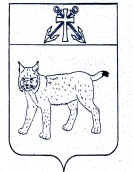 АДМИНИСТРАЦИЯ УСТЬ-КУБИНСКОГОМУНИЦИПАЛЬНОГО ОКРУГАПОСТАНОВЛЕНИЕс. Устьеот 29.05.2023                                                                                              № 857                                                                                                    Об утверждении муниципальной программы «Содействие занятости населения в Усть-Кубинском муниципальном округе на 2023-2027 годы»(в редакции постановлений администрации округа № 1498 от 28.09.2023, № 420 от 11.03.2024) 	В соответствии с пунктом 2 статьи 179 Бюджетного кодекса Российской Федерации, постановлением администрации округа от 21 февраля 2023 года № 322 «Об утверждении порядка, реализации и оценки эффективности муниципальных программ Усть-Кубинского муниципального округа», ст. 42 Устава округа администрация округаПОСТАНОВЛЯЕТ:          1. Утвердить прилагаемую муниципальную программу «Содействие занятости населения в Усть-Кубинском муниципальном округе на 2023-2027 годы».2. Признать утратившим силу постановление администрации района от 25 сентября 2019 года № 925 «О муниципальной программе «Содействие занятости населения в Усть-Кубинском муниципальном районе на 2020-2024 годы».	3. Настоящее постановление вступает в силу со дня его подписания и подлежит официальному опубликованию.ПАСПОРТмуниципальной программыМуниципальной программы «Содействие занятости населения в Усть-Кубинском муниципальном округе на 2023-2027 годы»(далее – муниципальная программа)Общая характеристика сферы реализации муниципальной программы                                                                	Программа содействия занятости населения на территории Усть-Кубинского муниципального  округа (далее - Программа) разработана отделом экономики, отраслевого развития и контроля администрации  Усть-Кубинского муниципального округа, отделением занятости населения по Усть-Кубинскому  муниципальному округу  КУ ВО «ЦЗН Вологодской области» в соответствии с Законом Российской Федерации «О занятости населения в  Российской Федерации» от 19 апреля 1991 года № 1032-1  и основана на «Стратегии социально-экономического развития Усть-Кубинского муниципального района Вологодской области на период до 2030 года».	Данный документ обеспечивает преемственность Программы содействия занятости населения Усть-Кубинского муниципального  района, разработанной в 2019 году.	Направленность Программы тесно увязана с реальными условиями и возможностями её финансирования из бюджетных и внебюджетных источников.	Основными участниками Программы являются: администрация округа, управления и отделы администрации округа, отделение занятости населения по Усть-Кубинскому  муниципальному округу  КУ ВО «ЦЗН Вологодской области», работодатели.	Программа будет реализовываться поэтапно, в срок с 2023 года по 2027 год. 	В ходе реализации программы может  производиться корректировка системы программных мероприятий,  численности их участников. В соответствии со  Стратегией социально-экономического развития Усть-Кубинского муниципального района Вологодской области на период до 2030 года основными факторами, формирующими высокий уровень и достойное качество жизни населения являются: возможность полноценной занятости населения, в том числе несовершеннолетних граждан, обеспечивающей получение высоких и устойчивых доходов, доступность широкого спектра социальных услуг, соблюдение высоких стандартов жизни. Главной и безусловной целью социально-экономической политики округа является  решение ключевых социально-экономических проблем и повышение на этой основе уровня жизни и обеспечения занятости населения округа, развития производственного, трудового и интеллектуального потенциала.Таблица 1Экономическая активность занятости населенияСредняя численность работников крупных и средних организаций (без субъектов малого бизнеса и организаций со средней численностью работников до 15 человек) за январь-ноябрь 2022 года составила 731 человек, что меньше уровня соответствующего периода прошлого года на 1,2 %. Численность работников по видам экономической деятельности распределилась следующим образом: в области здравоохранения и социальных услуг – 176 чел., образование – 159 чел., государственное управление и обеспечение государственной безопасности – 107 чел., деятельность административная и сопутствующие дополнительные услуги - 92 чел., деятельность профессиональная, научная и техническая - 28 чел., деятельность финансовая и страховая - 6 чел., сельское хозяйство, охота, лесное хозяйство и рыболовство – 45 чел., производство и распределение электроэнергии, газа и воды – 39 чел., оптовая и розничная торговля – 21 чел.,  прочие – 58 чел.	Среднемесячная  начисленная  заработная  плата за январь-июнь 2022 года выросла по сравнению с аналогичным периодом 2021 года на 11,1 % и составила 42236,00 рублей. По данным Территориального органа Федеральной службы государственной статистики просроченной задолженности по заработной плате на 1 января 2023 года по округу нет.	Численность зарегистрированных безработных граждан на 1 января 2023 года составила 29 человек, что  соответствует  уровня 2022 года.Уровень регистрируемой безработицы– 0,8 % (на начало  2023 года), среднеобластной показатель – 0,9% .Таблица 2Ситуация на рынке труда в округе  на 01.01.2023г.Таблица 3Динамика численности безработных и уровня безработицы в 2022 году 	В 2022 году  существенно  снизилось число граждан, попавших на рынок труда по причине ликвидации предприятий и сокращению численности штата, что в свою очередь сказалось на общей численности незанятых граждан и его составе. Большинство  состоящих на учете составляют  граждане, длительно не работающие - 32%. Средний возраст безработных — 43 года. Среди безработных доля женщин равна доле мужчин. Из состоящих на учете безработных 23% не имеют профессионального образования. Молодежь в возрасте до 35 лет составляет 26%. На учете в центре занятости населения зарегистрировано 2 инвалида. Половина безработных граждан округа проживают в деревнях и селах, где отсутствует достаточное количество рабочих мест. Жителям районного центра найти работу значительно проще, т.к. в селе Устье размещается большинство организаций и учреждений.Число вакансий предоставляемых в службу занятости от работодателей возросло на 9,5% (по сравнению с 2021 годом). Наибольшее число заявок на подбор кадров поступает от предприятий, торговли,  здравоохранения, сельхозпредприятия.В сельскохозяйственных предприятиях вакансии образуются за счет естественного старения работников и текучести кадров по причине  низкого уровня заработной платы и неудовлетворительных условий труда. Наличие вакансий не решает проблему занятости, так как безработные граждане в основном — люди, имеющие низкую профессиональную квалификацию или не имеющие её совсем. Поэтому наблюдается несбалансированность спроса и предложения на рынке труда.	Спрос и предложение  дифференцированы по следующим параметрам: половозрастной, профессионально-квалификационный, дисциплинарным требованиям, условиям труда, гарантиям занятости, регулярности выплаты заработной платы.В результате, на рынке труда округа сложилась ситуация, когда значительная часть вакансий остается длительное время не заполняемой, а  большая группа людей  становится длительно безработными.Немаловажное значение имеет и человеческий фактор: у значительной части безработных граждан проявляются низкая трудовая мобильность, предъявление нереальных требований к условиям   и оплаты труда, нежелание заниматься самостоятельным поиском работы, негативные эмоциональные реакции на предлагаемые вакансии.Временное трудоустройство несовершеннолетних граждан, являясь одним из направлений деятельности отделения  занятости населения, служит социальным амортизатором негативных последствий безработицы и улучшению криминогенной обстановки в округе. Таблица  4Численность детей и молодежи в возрасте от 7 до 17 лет обучающихся по программам общего образованияОрганизация временного трудоустройства несовершеннолетних граждан в возрасте от 14 до 18 лет в свободное от учебы время и каникулярный период является важной социальной проблемой. Несовершеннолетние граждане получают профессиональные навыки и адаптируются к трудовой деятельности. В приоритетном порядке для временного трудоустройства привлекаются дети-сироты, дети, оставшиеся без попечения родителей, подростки, состоящие на учете в комиссии по делам несовершеннолетних и МО МВД, дети  из социально незащищенных семей.За период с 2018 по 2022 год созданы временные рабочие места и трудоустроено 450  подростков.    Прогноз ситуации в сфере занятости населения и на рынке трудаСреднегодовая численность экономически активного населения по Усть-Кубинскому округу (по прогнозу) в 2023 году составит 3875 человек.Путем развития и укрепления контактов службы занятости с работодателями ставится задача улучшения качества предоставляемых услуг по подбору кадров по заявкам работодателей. В целях реализации гражданами возможности выбора профессии в соответствии с их интересами и потребностями на рынке труда особое внимание будет уделяться профессиональной ориентации молодежи, учащихся общеобразовательных учреждений, безработных граждан.Ключевые проблемы на рынке труда1. Дисбаланс спроса и предложения рабочей силы на рынке труда в профессионально-квалификационном разрезе.2. Высокий процент граждан, проживающих в отдаленных от райцентра деревнях и селах.3. Преобладание на рынке труда вакансий с низкой заработной платой и вакансий узкой специализации.4. Старение кадрового потенциала.5. Отток молодежи в город.           6. Низкая трудовая мобильность трудоспособного населения;           7. Низкая конкурентоспособность на рынке труда отдельных социально-демографических групп (молодежи без опыта работы; женщин, имеющих малолетних детей; инвалидов; граждан, вернувшихся из мест лишения свободы и др.), обусловленная ужесточением требований работодателей.     8. Структурные изменения в составе безработных граждан в сторону увеличения доли лиц, испытывающих трудности в поиске работы (инвалиды, женщины имеющие детей до 3-х лет, граждане предпенсионного возраста и др.).2. Основные цели и задачи муниципальной программы, сроки ее реализации	2.1. Целью реализации мероприятий Программы является создание условий для привлечения к трудовой деятельности отдельных категорий граждан  направленных на обеспечение гарантий граждан на труд и социальную защиту от безработицы.         2.2. Для достижения цели необходимо решить следующие задачи:- реализовать потребности экономики в выполнении работ, носящих временный характер;- предоставить несовершеннолетним гражданам возможность получения профессиональных навыков и материальной поддержки.2.3. Сроки реализации Программы: 2023-2027 годы.3. Целевые показатели (индикаторы) муниципальной программы и порядок сбора информации 3.1. Сведения о целевых показателях (индикаторах)  муниципальной программы  приведены в Приложении 1 к муниципальной программе. 3.2. Сведения о порядке сбора информации и методике расчета целевых показателей (индикаторов) Программы приведены в Приложении 2 к муниципальной программе.4. Перечень мероприятий Программы   4.1. Организация временного трудоустройства несовершеннолетних граждан  в возрасте от 14 до 18 лет в свободное от учебы время и каникулярный период.Реализуя мероприятия, направленные на трудоустройство граждан в возрасте от 14 до 18 лет, отделение занятости населения способствует привлечению подростков к труду в период каникул и свободное от учебы время, оказывая материальную поддержку в период временной работы, в профессиональном самоопределении учащейся молодежи и получении профессиональных навыков и адаптации на рынке труда. Тем самым, отвлекает  от улицы и неблагоприятной среды, предупреждая безнадзорность и правонарушения несовершеннолетних на территории округа. Деятельность отделения занятости населения в этом направлении ведется в тесном взаимодействии с комиссией по делам несовершеннолетних и защите их прав.4.2. Внедрение информационных технологий. Дальнейшее развитие информационной вычислительной системы обеспечит оперативную доступность к банку вакансий, нормативной, правовой и другой информации для  работодателей, клиентов службы занятости и её сотрудников.Использование баз данных  позволит проводить более глубокий статистический анализ, повысит эффективность  управления, позволит получить возможность постоянного пополнения системы актуальной информацией, добиться стабильности работы, расширения объема и улучшения качества услуг клиентам службы занятости.	За счет внедрения современных технологий повысится информатизация, будет совершенствоваться система электронного документооборота в сети ИНТЕРНЕТ. Выполнение данных мероприятий позволит использовать более  современные технологии работы с населением, обеспечить более эффективное функционирование информационной вычислительной системы и оказывать услуги населению и работодателям в электронной  форме.Реализация мероприятий программы по направлениям представлена в Приложении 3 к муниципальной программе.                5. Ресурсное обеспечение ПрограммыОсновными источниками ресурсного обеспечения Программы являются средства  бюджета округа  и средства работодателей.               Финансовое обеспечение муниципальной программы за счет средств бюджета округа приведены в приложениях 4, 5 к муниципальной программе.Приложение 1 к муниципальной программе Сведения о целевых показателях (индикаторах)  муниципальной программы Приложение 2 к муниципальной программе Сведения о порядке сбора информации и методике расчета целевыхпоказателей (индикаторов) Программы*3 - ведомственная отчетность Приложение 3 к муниципальной программеПеречень основных мероприятий муниципальной программы*1 – бюджет округа (собственные доходы).*6-без  выделения дополнительного финансированияФинансовое обеспечение реализации муниципальной программы за счет средств бюджета округа  тыс. руб.Приложение 5 к муниципальной программе Финансовое обеспечение муниципальной программы  в разрезе мероприятий за счет средств бюджета округаВременно исполняющий полномочия главы округа первый заместитель главы округа                                        А.О. Семичев Утвержденапостановлением администрации округа от 29.05.2023 № 857(приложение)Ответственный исполнитель муниципальной программыАдминистрация Усть-Кубинского муниципального округаСоисполнители муниципальной программыУправление образования администрации округаИсполнители муниципальной программыОтделение занятости населения по Усть-Кубинскому муниципальному округу Казенное учреждение Вологодской области «Центр занятости населения Вологодской области»; МБУ ДО «Усть-Кубинская ДШИ»;АУ «Центр КБОиС Усть-Кубинского района»; МУ «Центр физкультуры и спорта»;предприятия и учреждения  округа; работодатели всех форм собственностиПодпрограммы муниципальной программы-Цели муниципальной программыСоздание условий для привлечения к трудовой деятельности отдельных категорий граждан  направленных на обеспечение гарантий граждан на труд и социальную защиту от безработицыЗадачи муниципальной программы-реализовать потребности экономики в выполнении работ, носящих временный характер;-предоставить несовершеннолетним гражданам возможность получения профессиональных навыков и материальной поддержки.- оказывать услуги населению и работодателям в электронной  формеЦелевые показатели (индикаторы) муниципальной программы1. Количество временно трудоустроенных  несовершеннолетних граждан в возрасте от 14 до 18 лет в свободное от учебы время и каникулярный период2. Доля услуг оказанных населению и работодателям в электронном видеСроки реализации муниципальной программы2023-2027 годыОбъемы финансового обеспечения муниципальной программыОбщий объем финансирования мероприятий муниципальной программы составляет 570,5  тыс. рублей, в том числе:- средства бюджета Усть-Кубинского муниципального округа – 570,5 тыс. рублей;Объем финансирования с разбивкой по годам:2023 год – 275,5 тыс. руб.;2024 год – 295,0 тыс. руб.;2025 год - 0 тыс. руб.;2026 год - 0 тыс. руб.;2027 год - 0 тыс. руб.Ожидаемые результаты реализации муниципальной программыРеализация  мероприятий программы  позволит выйти за 2023-2027 годы на следующие показатели:- Участие в организации временного трудоустройства несовершеннолетних граждан в возрасте от 14 до 18 лет в свободное от учебы время за счет средств бюджета округа  – 450 чел. (2023г.- 90 чел.; 2024г. – 90 чел.; 2025г. – 90 чел. 2026г. – 90чел.; 2027г. – 90чел).  -Доля услуг оказанных населению и работодателям в электронном виде 100%№Показатели2019 год2020 год2021 год2022 годПрогноз 2023 год1Экономически активное население, чел., в том числе397339503924387538752Занятые экономической деятельностью286729002745242528753Уровень занятости, %72,273,469,962,674,2Числен-ность  населения, чел.Числен-ностьэкономически активного населениячел.Числен-ностьзанятыхв экономикечелКоличество официально зарегистрированныхбезработных граждан,чел.  Уровень безработицы, %725438752875290,8На 01.01.22На 01.04.22На 01.07.22На 01.10.22На 01.01.23Численность зарегистрированных безработных в государственном учреждении службы занятости3634513829Уровень безработицы0,90,91,310,82018 год2019 год2020 год2021 год2022 год779814874888890 N 
п/пЦель, задача, направленная
на достижение цели  Наименование целевого показателя (индикатора) 
Ед. измеренияЗначение целевого показателя (индикатора)          Значение целевого показателя (индикатора)          Значение целевого показателя (индикатора)          Значение целевого показателя (индикатора)          Значение целевого показателя (индикатора)           N 
п/пЦель, задача, направленная
на достижение цели  Наименование целевого показателя (индикатора) 
Ед. измерения2022отчетное2022отчетное2023   
план2024план2025план2026план2027план 1          2                     3                  4      55678910Цель: создание условий для привлечения к трудовой деятельности отдельных категорий граждан  направленных на обеспечение гарантий граждан на труд и социальную защиту от безработицы.Цель: создание условий для привлечения к трудовой деятельности отдельных категорий граждан  направленных на обеспечение гарантий граждан на труд и социальную защиту от безработицы.Цель: создание условий для привлечения к трудовой деятельности отдельных категорий граждан  направленных на обеспечение гарантий граждан на труд и социальную защиту от безработицы.Цель: создание условий для привлечения к трудовой деятельности отдельных категорий граждан  направленных на обеспечение гарантий граждан на труд и социальную защиту от безработицы.Цель: создание условий для привлечения к трудовой деятельности отдельных категорий граждан  направленных на обеспечение гарантий граждан на труд и социальную защиту от безработицы.Цель: создание условий для привлечения к трудовой деятельности отдельных категорий граждан  направленных на обеспечение гарантий граждан на труд и социальную защиту от безработицы.Цель: создание условий для привлечения к трудовой деятельности отдельных категорий граждан  направленных на обеспечение гарантий граждан на труд и социальную защиту от безработицы.Цель: создание условий для привлечения к трудовой деятельности отдельных категорий граждан  направленных на обеспечение гарантий граждан на труд и социальную защиту от безработицы.Цель: создание условий для привлечения к трудовой деятельности отдельных категорий граждан  направленных на обеспечение гарантий граждан на труд и социальную защиту от безработицы.Цель: создание условий для привлечения к трудовой деятельности отдельных категорий граждан  направленных на обеспечение гарантий граждан на труд и социальную защиту от безработицы.11.1. Реализовать потребности экономики в выполнении работ, носящих временный характер;1.2. Предоставить несовершеннолетним гражданам возможность получения профессиональных навыков и материальной поддержки.Количество временно трудоустроенных  несовершеннолетних граждан в возрасте от 14 до 18 лет в свободное от учебы время и каникулярный периодчел.чел.97909090909022.1. Оказывать услуги населению и работодателям в электронной  форме.Доля услуг оказанных населению и работодателям в электронной форме%%99100100100100100Nп/пНаименование целевого показателя (индикатора)Ед. изм. Определение целевого показателя (индикатора)Временные характеристики целевого показателя (индикатора)Алгоритм формирования (формула) и методологические пояснения к целевому показателю (индикатору)Показатели используемые в формулеМетод сбора информации, индекс формы отчетности *Ответственный за сбор данных по целевому показателю (индикатору)**123 4567891Количество временно трудоустроенных  несовершеннолетних граждан в возрасте от 14 до 18 лет в свободное от учебы время и каникулярный периодчел.показатель характеризует общее количество временно трудоустроенных  несовершеннолетних граждан в возрасте от 14 до 18 лет в свободное от учебы время и каникулярный периодГодовая, за отчетный периодопределяется в абсолютном значении путем суммирования количества временно трудоустроенных  несовершеннолетних граждан в возрасте от 14 до 18 лет в свободное от учебы время и каникулярный период-3Отдел экономики,отраслевого развития и контроляАдминистрации округа2Доля услуг оказанных населению и работодателям в электронной форме%показатель характеризует объем услуг, предоставляемых службой занятости в электронной форме, от общего количества  услуг, предоставляемых службой занятости.Годовая, за отчетный периодДэл = Чэл / Чоб x 100%Дэл - доля услуг, предоставлен-ных в электронной форме, исчисленная в процентах;Чэл - количество поданных заявлений с использованием информационных систем;Чоб - общее количество поданных заявлений о предоставлении улуг, оказываемых службой занятости,в отношении которых обеспечена возможность предоставления в электронной форме.3Отделение занятости населения по Усть-Кубинскому муниципальному округу Казенное учреждение Вологодской области «Центр занятости населения Вологодской области»№ п/пНаименование основного мероприятияОтветственный исполнитель, исполнительОжидаемый непосредственный результатЗадачи ССЭРСвязь с показателями программы Годы реализации и источник финансового обеспечения *Годы реализации и источник финансового обеспечения *Годы реализации и источник финансового обеспечения *Годы реализации и источник финансового обеспечения *Годы реализации и источник финансового обеспечения *№ п/пНаименование основного мероприятияОтветственный исполнитель, исполнительОжидаемый непосредственный результатЗадачи ССЭРСвязь с показателями программы 2023 год2024 год2025 год2026 год2027 год1.Содействие временной занятости  несовершеннолетних граждан в возрасте от 14 до 18 лет в свободное от учебы время и каникулярный периодАдминистрация Усть-Кубинского муниципального округа450 чел.п.5.2.4Количество временно трудоустроенных  несовершеннолетних граждан в возрасте от 14 до 18 лет в свободное от учебы время и каникулярный период111002Внедрение информационных технологий.Отделение занятости населения по Усть-Кубинскому муниципальному округу Казенное учреждение Вологодской области «Центр занятости населения Вологодской области»;Доля услуг оказанных населению и работодателям в электронной форме-100%п.5.2.4Доля услуг оказанных населению и работодателям в электронной форме66666Приложение 4 к муниципальной программеОтветственный исполнитель, соисполнитель, исполнительИсточник финансового обеспеченияРасходы Расходы Расходы Расходы Расходы Расходы Ответственный исполнитель, соисполнитель, исполнительИсточник финансового обеспечения20232024202520262027всего за 2023-2027 годы 1234567Итого по муниципальной программевсего, в том числе275,5295,0000570,5Итого по муниципальной программесобственные доходы бюджета  округа275,5295,0000570,5Итого по муниципальной программесубвенции и субсидии федерального бюджета000000Итого по муниципальной программесубвенции и субсидии областного  бюджета000000Итого по муниципальной программебезвозмездные поступления государственных внебюджетных фондов,физических и юридических лиц000000ответственный исполнительадминистрация Усть-Кубинского муниципального округавсего, в том числе275,5295,0000570,5ответственный исполнительадминистрация Усть-Кубинского муниципального округасобственные доходы бюджета округа275,5295,0000570,5субвенции и субсидии федерального бюджета000000субвенции и субсидии областного  бюджета000000безвозмездные поступления государственных внебюджетных фондов,физических и юридических лиц000000 п/пСтатусНаименованиеосновного мероприятияОтветственный исполнитель подпрограммы, исполнительИсточник финансового обеспеченияРасходы (тыс. руб.)Расходы (тыс. руб.)Расходы (тыс. руб.)Расходы (тыс. руб.)Расходы (тыс. руб.)Расходы (тыс. руб.) п/пСтатусНаименованиеосновного мероприятияОтветственный исполнитель подпрограммы, исполнительИсточник финансового обеспечения20232024202520262027всегоза 2023 - 2027 годы12345678910111.Муниципальная программаСодействие временной занятости  несовершеннолетних граждан в возрасте от 14 до 18 лет в свободное от учебы время и каникулярный периодадминистрация Усть-Кубинского муниципального округавсего, в том числе275,5295,000570,51.Муниципальная программаСодействие временной занятости  несовершеннолетних граждан в возрасте от 14 до 18 лет в свободное от учебы время и каникулярный периодадминистрация Усть-Кубинского муниципального округасобственные доходы бюджета округа275,5295,000570,51.Муниципальная программаСодействие временной занятости  несовершеннолетних граждан в возрасте от 14 до 18 лет в свободное от учебы время и каникулярный периодадминистрация Усть-Кубинского муниципального округасубвенции и субсидии федерального бюджета0000001.Муниципальная программаСодействие временной занятости  несовершеннолетних граждан в возрасте от 14 до 18 лет в свободное от учебы время и каникулярный периодадминистрация Усть-Кубинского муниципального округасубвенции и субсидии областного  бюджета0000001.Муниципальная программаСодействие временной занятости  несовершеннолетних граждан в возрасте от 14 до 18 лет в свободное от учебы время и каникулярный периодадминистрация Усть-Кубинского муниципального округабезвозмездные поступления государственных внебюджетных фондов,физических и юридических лиц000000